Formatting Template for the Media-N JournalFIRST AUTHORRole, University of LoremSECOND AUTHORRole, Ipsum Institute of TechnologyTHIRD AUTHORRole, University of DolorAbstractYour paper should have an abstract that introduces the main topic of your work. The abstract should be centered and justified at the top of your article. In general, abstracts of between 100 and 250 words are the ideal length to catch readers’ attention and describe the core ideas that you will discuss later on in the paper.INTRODUCTIONLorem ipsum dolor sit amet, consectetur adipisicing elit, sed do eiusmod tempor incididunt ut labore et dolore magna aliqua. Ut enim ad minim veniam, quis nostrud exercitation ullamco laboris nisi ut aliquip ex ea commodo consequat. Duis aute irure dolor in reprehenderit in voluptate velit esse cillum dolore eu fugiat nulla pariatur. Excepteur sint occaecat cupidatat non proident, sunt in culpa qui officia deserunt mollit anim id est laborum.CONTENTLorem ipsum dolor sit amet, consectetur adipisicing elit, sed do eiusmod tempor incididunt ut labore et dolore magna aliqua. Ut enim ad minim veniam, quis nostrud exercitation ullamco laboris nisi ut aliquip ex ea commodo consequat. Duis aute irure dolor in reprehenderit in voluptate velit esse cillum dolore eu fugiat nulla pariatur. Excepteur sint occaecat cupidatat non proident, sunt in culpa qui officia deserunt mollit anim id est laborum.SubsectionsLorem ipsum dolor sit amet, consectetur adipisicing elit, sed do eiusmod tempor incididunt ut labore et dolore magna aliqua. Ut enim ad minim veniam, quis nostrud exercitation ullamco laboris nisi ut aliquip ex ea commodo consequat. Duis aute irure dolor in reprehenderit in voluptate velit esse cillum dolore eu fugiat nulla pariatur. Excepteur sint occaecat cupidatat non proident, sunt in culpa qui officia deserunt mollit anim id est laborum.Sub-subsectionsDo not nest headers beyond a depth of 3 (Heading 3 style). If you need to further divide your content, using lists or more high-level sections.Lists, Figures, and TablesLorem ipsum dolor sit amet, consectetur adipisicing elit, sed do eiusmod tempor incididunt ut labore et dolore magna:LoremIpsumDolorLorem ipsum dolor sit amet, consectetur adipisicing elit, sed do eiusmod tempor incididunt ut labore et dolore magna: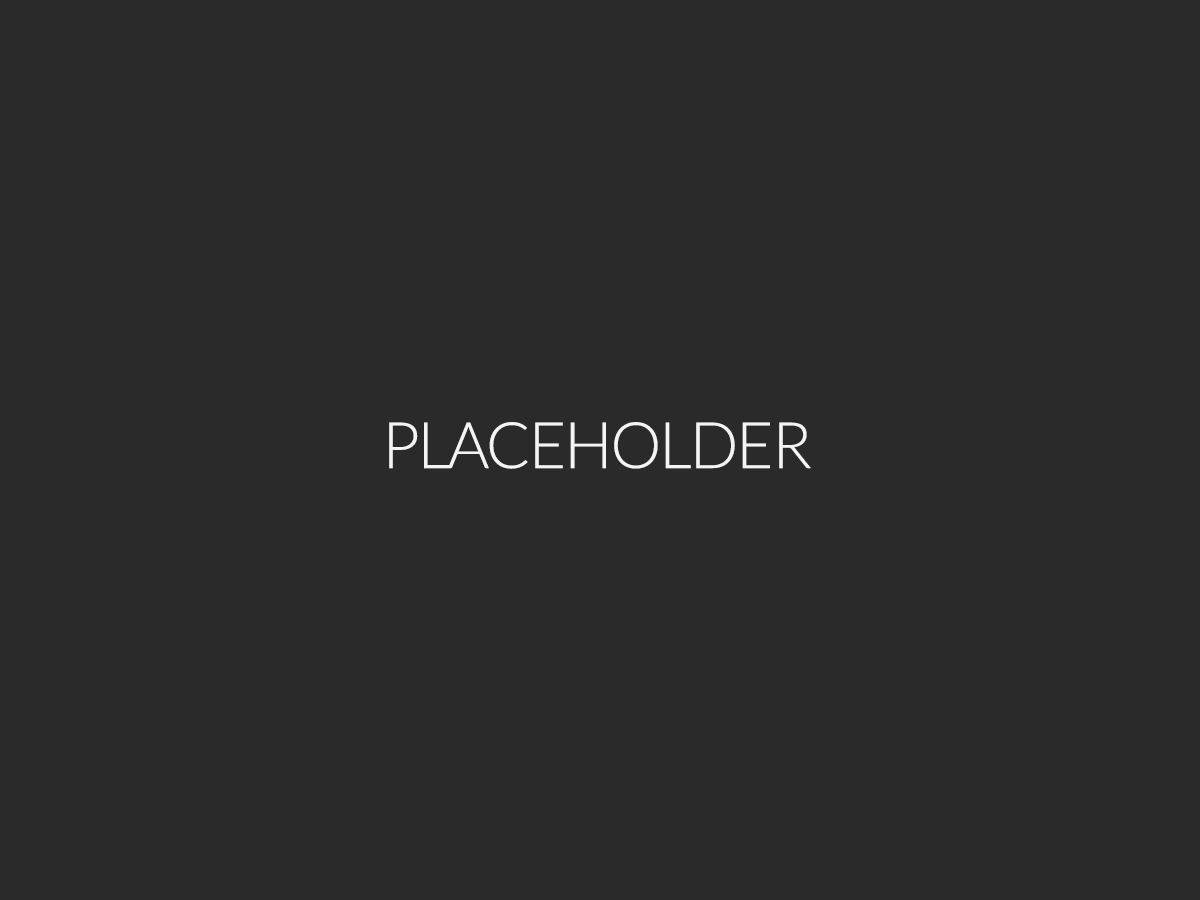 Figure 1. This is a placeholder figure. It should be centered under the image.Lorem ipsum dolor sit amet, consectetur adipisicing elit, sed do eiusmod tempor incididunt ut labore et dolore magna aliqua. Ut enim ad minim veniam, quis nostrud exercitation ullamco laboris nisi ut aliquip ex ea commodo consequat. Duis aute irure dolor in reprehenderit in voluptate velit esse cillum dolore eu fugiat nulla pariatur. Excepteur sint occaecat cupidatat non proident, sunt in culpa qui officia deserunt mollit anim id est laborum.Table 1. Table 1 TitleLorem ipsum dolor sit amet, consectetur adipisicing elit, sed do eiusmod tempor incididunt ut labore et dolore magna aliqua. Ut enim ad minim veniam, quis nostrud exercitation ullamco laboris nisi ut aliquip ex ea commodo consequat. Duis aute irure dolor in reprehenderit in voluptate velit esse cillum dolore eu fugiat nulla pariatur. Excepteur sint occaecat cupidatat non proident, sunt in culpa qui officia deserunt mollit anim id est laborum.ACKNOWLEDGEMENTSLorem ipsum dolor sit amet, consectetur adipisicing elit, sed do eiusmod tempor incididunt ut labore et dolore magna aliqua. Ut enim ad minim veniam, quis nostrud exercitation ullamco laboris nisi ut aliquip ex ea commodo consequat. Duis aute irure dolor in reprehenderit in voluptate velit esse cillum dolore eu fugiat nulla pariatur. Excepteur sint occaecat cupidatat non proident, sunt in culpa qui officia deserunt mollit anim id est laborum.endnotes1. endnotes should be written using the Chicago Manual of Style2. Stewart Brand, Media Lab, 2 ed. (New York: Penguin Books, 1988), 4.APPENDIXIf there is more than one appendix, label them as “APPENDIX A”, “APPENDIX B” and so forth. REFERENCESReferences/bibliography are in Chicago Manual of Stylehttp://archinect.com/lian/live-blog-mohsen-mostafavi-in-conversation-with-nicholas-negroponte download June 18, 2014.Tristan d’Estrée Sterk, “Building Upon Negroponte: A Hybridized Model of Control Suitable for A Responsive Architecture”, Chicago: The School of The Art Institute of Chicago, http://www.orambra.com/survey/~ecaade/media/sterkECAADE_03.pdf Retrieved September 20, 2014. Nicholas Negroponte, The Architecture Machine (Cambridge: MIT, 1970).Author BioLorem ipsum dolor sit amet, consectetur adipisicing elit, sed do eiusmod tempor incididunt ut labore et dolore magna aliqua. Ut enim ad minim veniam, quis nostrud exercitation ullamco laboris nisi ut aliquip ex ea commodo consequat. Duis aute irure dolor in reprehenderit in voluptate velit esse cillum dolore eu fugiat nulla pariatur. Excepteur sint occaecat cupidatat non proident, sunt in culpa qui officia deserunt mollit anim id est laborum.Heading 1Heading 2Heading 3Thing 1Info 1Info 2Thing 2Info 1Info 2Thing 3Info 1Info 2